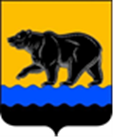 СЧЁТНАЯ ПАЛАТА ГОРОДА НЕФТЕЮГАНСКА16 мкрн., д. 23, помещение № 97, г. Нефтеюганск, Ханты-Мансийский автономный округ - Югра(Тюменская область), 628310, телефон: 20-30-54, факс: 20-30-63 е-mail: sp-ugansk@mail.ru_______________________________________________________________________________________ЗАКЛЮЧЕНИЕ на проект постановления администрации города Нефтеюганска«О внесении изменений в постановление администрации города Нефтеюганска от 04.02.2021 № 12-нп «Об утверждении положения об установлении системы оплаты труда работников муниципального автономного учреждения «Редакция газеты «Здравствуйте, нефтеюганцы!»Счётная палата в соответствии с пунктом 7 части 2 статьи 9 Федерального закона от 07.02.2011 № 6-ФЗ «Об общих принципах организации и деятельности контрольно-счётных органов субъектов Российской Федерации и муниципальных образований» проводит экспертизу проектов муниципальных правовых актов в части, касающейся расходных обязательств муниципального образования, экспертизу проектов муниципальных правовых актов, приводящих к изменению доходов местного бюджета.В целях проведения экспертизы представлен проект постановления администрации города Нефтеюганска «О внесении изменений в постановление администрации города Нефтеюганска от 04.02.2021 № 12-нп «Об утверждении положения об установлении системы оплаты труда работников муниципального автономного учреждения «Редакция газеты «Здравствуйте, нефтеюганцы!» (далее – изменения в Положение об оплате труда).По результатам экспертизы замечания к изменениям в Положение об оплате труда отсутствуют.Председатель 						           	          С.А. ГичкинаИсполнитель:инспектор инспекторского отдела № 2Счётной палаты города НефтеюганскаБатаева Лариса НиколаевнаТел. 8 (3463) 20-39-48Исх. от 11.04.2024 № СП-204-4 